Prizes:		1st £30 and Memorial Trophy (for one year)	2nd £20		3rd £10	Ladies			1st £30		2nd £20		3rd £10Vets on Std 		1st £20		2nd £15		3rd £10Tandem		1st £20		2nd £10		Best team of 3		£10 each	Best rider 25 years old or under £50 donated by Paul Bennett’s family. One prize per rider except Team.Course: F13/25 START in Launton Lane, off the A41, approximately 3 miles southeast of Bicester, at a point about 70 yards from the A41, some 30yards south of 'Give Way 100yards' sign, level with tree immediately before gated entrance.
Proceed to junction with A41, where turn left and continue along A41, through Kingswood past new RAB at Woodham, through Waddesdon (Warning: two sets of pedestrian controlled lights!), to:-TURN at RAB at Aylesbury Vale Parkway station, retrace outward route through Waddesdon (Warning: two sets of pedestrian controlled lights!), over Woodham RAB and Kingswood, past the end of Launton Lane, to turn left onto the B4011 (towards Thame) to:-FINISH on the B4011, 2 miles from junction with A41.You must sign on in advance of your start at the headquarters where you can pick up your number and receive any last minute instructions or warnings. Please sign your number back in after your ride in exchange for a free drink.Please keep your head up at all times. At the roundabouts the traffic coming from the right has priority over you, so please give way.Local Regulation No. 1 - No U turns should be made in sight of the start or finish areas while riding on the public highway.Local Regulation No. 2 - Competitors, their helpers and event officials must use the toilet facilities provided at event headquarters as required. Fields and hedgerows must NOT be used for toilet purposes. Failure to observe this regulation may result in disciplinary action against those concerned.Local Regulation No. 3 - No cars other than that of the timekeeper(s) and other event officials are to be parked in the vicinity of the start or finish points.Further to Local Reg 3 it should be noted there is no parking available near to the start for those that like to warm up nearby. Please use the HQ.Safety – not your performance – is your first priority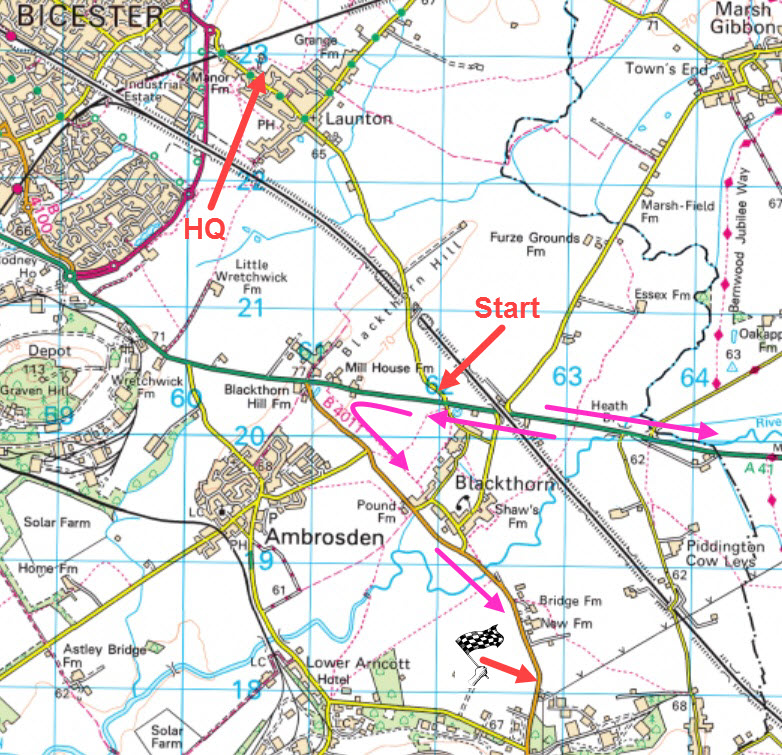 As this is the parish hall, the church is almost right opposite, and there will be a busy service going on at the time of the event, so please do NOT park in front of the hall in the road. There is plenty of parking to the rear and further around the rear access road to the sports field.Returning to the HQ from the finish: 2 ways: Return back to the A41along the B4011 to the junction and eitherA: turn left towards Bicester and then right at the RAB and then right into Launton, or B: turn right towards Aylesbury then left past the start and back to Launton. Important note: There are two sets of pedestrian controlled traffic lights in Waddesdon. We will have a marshal there to help assist users of the lights, but their primary job is to ensure that riders comply with traffic regulations and do stop if they turn red. Anyone reported for going through the red lights WILL BE disqualified and reported to the district for disciplinary action – which could be a suspension. Just to make matters worse, one set of lights are directly outside the local police station.An observer will be in attendance to see that all riders comply with CTT regulations with regards to bike equipment and riding conduct. Please ensure you are fully compliant and conversant with the current CTT regulations (in particular those regarding front wheels and arm positions on tribars, etc.).No event runs completely smoothly, and I will apologise in advance if anything does go wayward, but if you can think of any improvements, then please let me know.We intend to have the result board projected up on a screen, so please bring your specs if you need them!There will be a quick prize presentation at the end including the presentation of the memorial trophy by Paul Bennett’s daughter Pauline, so please stick around for that.Results will be sent to the CTT website, and also will be available on our own club website here, hopefully within a few hours of the event finishing: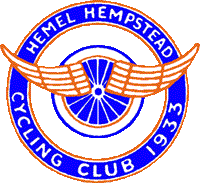 Hemel Hempstead Cycling ClubOpen 25 Mile Time TrialStart Sheet for thePaul Bennett MemorialSunday 23rd June 2019Promoted for and on behalf of Cycling Time Trials under their Rules and RegulationsHemel Hempstead Cycling ClubOpen 25 Mile Time TrialStart Sheet for thePaul Bennett MemorialSunday 23rd June 2019Promoted for and on behalf of Cycling Time Trials under their Rules and RegulationsEvent Secretary:John LaceyWoodlands, Water End Road,Potten End, Berkhamsted,HP4 2SG01442 87195307920 104056johnlacey@btinternet.comOrganiser on the day:John Lacey 07920 104056Event Secretary:John LaceyWoodlands, Water End Road,Potten End, Berkhamsted,HP4 2SG01442 87195307920 104056johnlacey@btinternet.comOrganiser on the day:John Lacey 07920 104056Time Keeper:Annette Lacey (Hemel Hempstead CC)Headquarters:Launton Parish HallBicester RoadLaunton, OxonOX26 5DP(The HQ is approx 2 miles from start – see map below please allow enough time to reach the start and please familiarise yourself with the route)Time Keeper:Annette Lacey (Hemel Hempstead CC)Headquarters:Launton Parish HallBicester RoadLaunton, OxonOX26 5DP(The HQ is approx 2 miles from start – see map below please allow enough time to reach the start and please familiarise yourself with the route)No.NameClubCatStartTandem Event17Richard MayIslington Cycling ClubV07:1717David ShannonIslington Cycling ClubV07:1718Richard MouleBossard WhsV07:1818Joanna SpraggBossard WhsWV07:1819Brian ForanLampard RCV07:1919Nikki HuntVTTA (London & Home Counties)WV07:19Solo Event20Chris SymondsNorth Road CCV07:2021Graham PepperdineVerulam CCV07:2122Mark GlendinningCowley Road Condors CCV07:2223Peter RedshawCC LondonV07:2324Debbie KnottTeam VelovelocityWV07:2425Andy CourtBicester Millennium CCV07:2526Andrew BradleyHemel Hempstead CCV07:2627Simon PowellRedhill CCV07:2728Bruno CabrelliHemel Hempstead CCJuv07:2829David DyerCowley Road Condors CCV07:2930Luke ClarkeTMG Horizon Cycling TeamS07:3031Derek DowdeswellGloucester City Cycling ClubV07:3132Trevor HookTeam Milton KeynesV07:3233Tim SeddonG.S. HenleyV07:3334Mark PankhurstHemel Hempstead CCV07:3435Tim BeavenBicester Millennium CCV07:3536Paul SextonCC BrecklandV07:3637Lenka VackovaRapha Cycling ClubWS07:3738Lindsay ScottNorthants Tri ClubWS07:3839Michael BannisterChronos RTV07:3940Adam RobertsonUniversity of Bath Cycling ClubEsp07:4041Dave JohnsonVC 10V07:4142Ian MarkhamChronos RTV07:4243Debbie HonourVC 10WV07:4344Samantha MessengerBicester Millennium CCWV07:4445Adam FisherCambridge CCS07:4546Alan CraneChronos RTV07:4647Helen ReynoldsHemel Hempstead CCWV07:4748Allison KayeVerulam CCWV07:4849Stephen MessengerBicester Millennium CCV07:4950George ClarkCatford CCEsp07:5051Nick HickmanTeam Salesengine.co.ukV07:5152Emily RobertsonNOPINZWS07:5253Nick MccormickEpsom CCV07:5354James MossNorth Road CCV07:5455Sam WightmanChelmer CCV07:5556Toby MaloyTeam SignumS07:5657Lee HeronBanbury Star Cyclists' ClubV07:5758Richard BoleyHemel Hempstead CCV07:5859Stan NwakaVerulam Really MovingV07:5960Peter LawrenceHigh Wycombe CCV08:00